	Teacher Educators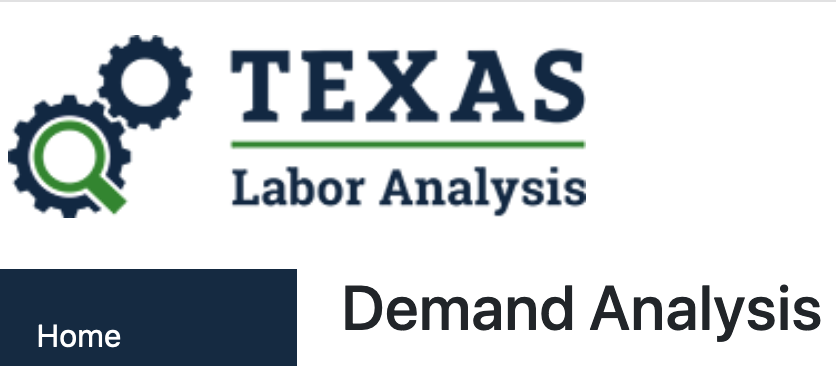 Data is based on 2019-20 labor supply and demands. See https://texaslaboranalysis.com/Demand analysis pertains to the Gulf Coast and East Texas Areas.This demand analysis pertains to the state of Texas as a whole.Educational Supply across Texas for Education (General) from 2016-2018SOC CodeSOC TitleCurrent Employment (2019)EducationEntry Level Wage (as of 2019)Entry Level Wage (as of 2019)Experienced Level Wage (as of 2019)Employment - Base year 2018Employment - Projected year 2028Change in employment 2028 - 2018Percentage ChangeChange in Emp by GrowthChange in Emp by ExitsChange in Emp by TransfersTotal change in EmpHelp Wanted Ads - 3rd Qtr 2020Career Cluster25-9099Educational Instruction and Library Workers, All Other820Bachelor's Degree$19,325$44,627$44,627842920789.2683745902Education and TrainingSOC CodeSOC TitleCurrent Employment (2019)EducationEntry Level Wage (as of 2019)Experienced Level Wage (as of 2019)Employment - Base year 2018Employment - Projected year 2028Change in employment 2028 - 2018Percentage ChangeChange in Emp by GrowthChange in Emp by ExitsChange in Emp by TransfersTotal change in EmpHelp Wanted Ads - 3rd Qtr 2020Career Cluster25-9099Educational Instruction and Library Workers, All Other4,880Bachelor's Degree$20,674$44,9285,2186,09487616.798823529061319Education and TrainingFiceSchool NameTotal Enrollment - 2016Total Enrollment - 2017Total Enrollment - 2018Total Graduates - 2016Total Graduates - 2017Total Graduates - 2018003537Abilene Christian University7102071013000309Alamo Community College - Northeast Lakeview College11N/AN/AN/AN/A023413Alamo Community College - Palo Alto College1N/AN/AN/AN/AN/A009163Alamo Community College - San Antonio College321N/AN/AN/A003608Alamo Community College - St. Philips CollegeN/A11N/AN/AN/A222877Arlington Baptist University - ArlingtonN/A54N/AN/AN/A8003549Blinn College733N/AN/AN/AN/AN/A021002Brookhaven CollegeN/A1N/AN/AN/AN/A003553Cisco College172716N/AN/AN/A003554Clarendon College1719145N/AN/A003546Coastal Bend College121N/AN/AN/A003557Concordia University Texas688670638314291293003560Dallas Baptist UniversityN/AN/AN/A635451006941Dallas Christian College3826N/A415003564East Texas Baptist University415345142120008510Eastfield College2N/A1N/AN/AN/A004453El Centro CollegeN/AN/A1N/AN/AN/A003571Hardin-Simmons University532N/AN/AN/A003575Howard Payne University1N/AN/AN/AN/AN/A003579Jacksonville CollegeN/AN/AN/A244003637Jarvis Christian CollegeN/A22751812N/A003582Laredo Community CollegeN/A1514N/AN/AN/A003590McLennan Community College81411N/AN/AN/A009797Midland College1125328N/AN/AN/A003592Midwestern State University49N/AN/AN/AN/A003593Navarro CollegeN/A1N/AN/AN/AN/A020774North Lake College1N/AN/AN/AN/AN/A003600Panola College395526N/AN/AN/A003601Paris Junior CollegeN/A175129N/AN/AN/A003603Ranger College524933N/AN/AN/A003606Sam Houston State University121N/AN/AN/A003610Schreiner University202523152020003613Southern Methodist UniversityN/AN/AN/A111414003619Southwestern Adventist University55615071517003616Southwestern Assemblies of God UniversityN/AN/AN/A533955003620Southwestern UniversityN/AN/AN/A161817003624Stephen F. Austin State University222031N/AN/AN/A003625Sul Ross State University1017765272018000020Sul Ross State University - Rio Grande College252924455003631Tarleton State UniversityN/AN/A14N/AN/AN/A003627Temple College68N/AN/AN/AN/A009651Texas A&M International University47538N/AN/AN/A042295Texas A&M University - Central Texas71N/AN/AN/AN/A003565Texas A&M University - Commerce10242062217003639Texas A&M University - Kingsville354429479003636Texas Christian University253436414003638Texas CollegeN/AN/AN/A12N/AN/A003644Texas Tech University1N/AN/AN/AN/AN/A003645Texas Wesleyan UniversityN/AN/AN/A151111003646Texas Woman's University116132109484435003656The University of Texas - Arlington406393385171627003658The University of Texas - Austin924919N/AN/AN/A003661The University of Texas - El Paso77368761812N/A003599The University of Texas - Pan American12N/AN/AN/AN/AN/A010115The University of Texas - San Antonio393641171015003572Trinity Valley Community College249257222N/AN/AN/A003652University of Houston3310N/AN/AN/A011711University of Houston - Clear Lake2376147N/AN/AN/A003594University of North Texas11711378364141003654University of St. ThomasN/A62483972331003578University of the Incarnate Word334187199384736002521Webster UniversityN/A1N/AN/AN/AN/A003665West Texas A&M University15111053281117Total Count: 634,6553,9363,1621,173759783